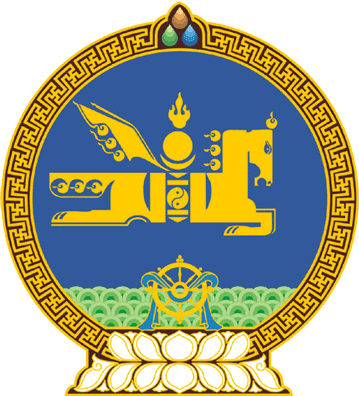 МОНГОЛ УЛСЫН ИХ ХУРЛЫНТОГТООЛ2023 оны 12 сарын 07 өдөр     		            Дугаар 109                   Төрийн ордон, Улаанбаатар хот Хуулийн төсөл буцаах тухайМонгол Улсын Их Хурлын чуулганы хуралдааны дэгийн тухай хуулийн 41 дүгээр зүйлийн 41.10 дахь хэсгийг үндэслэн Монгол Улсын Их Хурлаас ТОГТООХ нь:1.Монгол Улсын Засгийн газраас 2023 оны 05 дугаар сарын 29-ний өдөр Улсын Их Хуралд Төрийн үйлчилгээг цахим хэлбэрээр үзүүлэхтэй холбоотойгоор хууль хоорондын давхардал, хийдэл, зөрчлийг арилгах зорилгоор Эрүүл мэндийн тухай хуульд нэмэлт оруулах тухай, Эрүүл мэндийн даатгалын тухай хуульд нэмэлт оруулах тухай хуулийн төсөлтэй хамт өргөн мэдүүлсэн Боловсролын тухай хуульд нэмэлт оруулах тухай, Донорын тухай хуульд нэмэлт оруулах тухай, Концессын тухай хуульд нэмэлт оруулах тухай, Төмөр замын тээврийн тухай хуульд нэмэлт оруулах тухай, Төрийн болон орон нутгийн өмчийн хөрөнгөөр бараа, ажил, үйлчилгээ худалдан авах тухай хуульд нэмэлт, өөрчлөлт оруулах тухай, Улс төрийн намын тухай хуульд нэмэлт оруулах тухай, Улс төрийн хилс хэрэгт хэлмэгдэгчийг цагаатгах, тэдэнд нөхөх олговор олгох тухай хуульд нэмэлт оруулах тухай, Согтуурах, мансуурах донтой хүнийг захиргааны журмаар албадан эмчлэх тухай хуульд нэмэлт оруулах тухай, Үндэсний их баяр наадмын тухай хуульд нэмэлт оруулах тухай, Хүн худалдаалахтай тэмцэх тухай хуульд нэмэлт оруулах тухай хуулийн төслүүдийг буцаах нь зүйтэй гэсэн Байнгын хорооны санал, дүгнэлтийг нэгдсэн хуралдааны санал хураалтад оролцсон гишүүдийн олонх дэмжсэн тул хууль санаачлагчид буцаасугай.МОНГОЛ УЛСЫН ИХ ХУРЛЫН ДАРГА 				Г.ЗАНДАНШАТАР